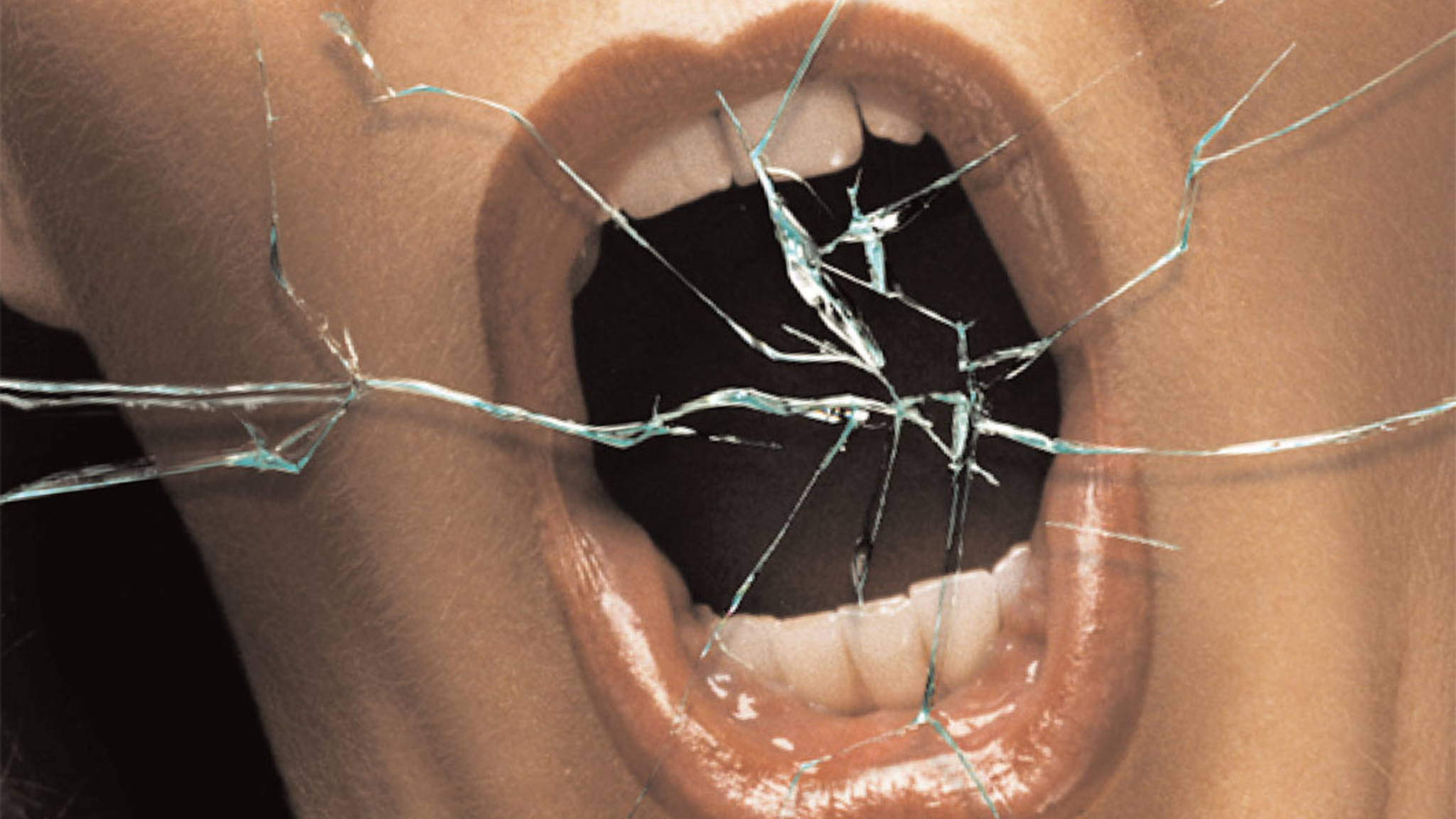 Folkoperan anställer performancekoristerGenom pilotprojektet ”Att ha en röst” ska Folkoperan samarbeta med körer utanför innerstaden. Åtta performancekorister anställs för att tillsammans med körerna utforska körens sceniska roll och funktion på en operascen.Körsång är en folkrörelse i Sverige där människor med olika bakgrund möts. Folkoperan vill utforska och utveckla körens roll och funktion på scenen.  Är det möjligt att mångfalden inom operavärlden kan bli ännu större genom samarbete med körer med olika socioekonomiska  och etniska bakgrunder? Folkoperan hoppas på att bryta stereotyp representation och normer i operans värld. Målet är att på sikt nå nya målgrupper.Provsjungningar har hållits och åtta professionella perfomancekorister anställs nu. Dessa sångare åker ut som mentorer, inspiratörer och röstcoacher till amatörkörer utanför innerstaden. Därefter kommer amatörkörerna till Folkoperan och repeterar med sina mentorer och kormästaren Lone Larsen. De får skapa sceniska berättelser, våga uttrycka sig sceniskt och i slutskedet medverka i en scenisk produktion med professionell orkester där körernas uttryck får mycket fokus.Pilotprojektet har beviljats stöd från PostkodsLotteriets Kulturstiftelse och har initierats av en projektgrupp på Folkoperan under ledning av Linda Beijer. Att ha en röst är ett samarbete mellan Folkoperan och Folkoperans vänförening. Medlen har beviljats vänföreningen som ansvarar för finansieringen. Projektet löper till och med våren 2017 och planeras fortsätta även 2018 och 2019.För ytterligare information, vänligen kontakta:Elenor Wolgers, kommunikationschef; 08-616 07 17, 0733-44 64 34, elenor.wolgers@folkoperan.se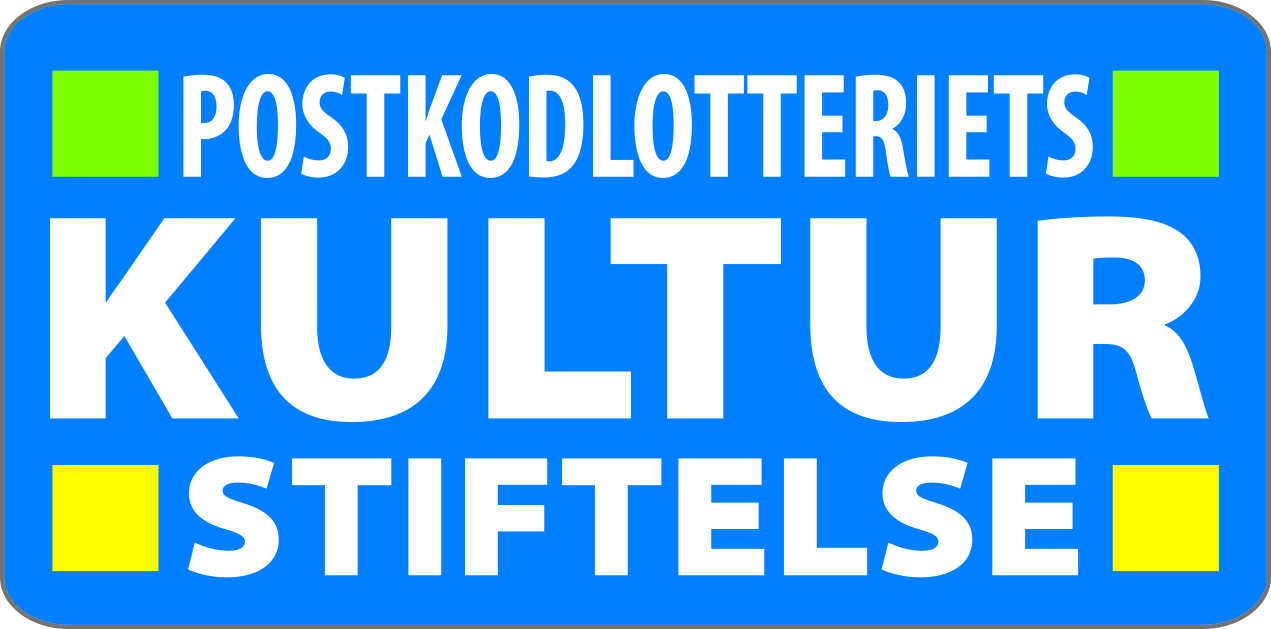 